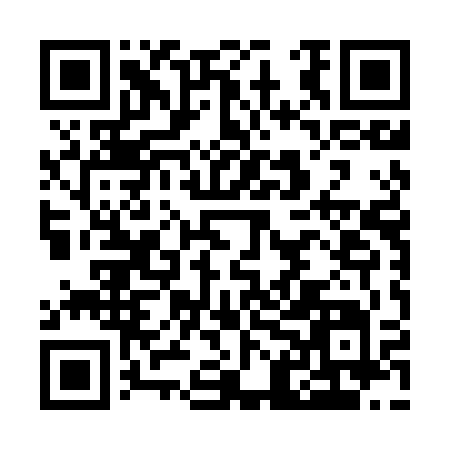 Prayer times for Borek Lipinski, PolandWed 1 May 2024 - Fri 31 May 2024High Latitude Method: Angle Based RulePrayer Calculation Method: Muslim World LeagueAsar Calculation Method: HanafiPrayer times provided by https://www.salahtimes.comDateDayFajrSunriseDhuhrAsrMaghribIsha1Wed2:445:1512:425:498:0910:292Thu2:405:1312:425:508:1110:323Fri2:375:1212:425:518:1310:364Sat2:335:1012:425:528:1410:395Sun2:295:0812:415:538:1610:426Mon2:285:0612:415:548:1710:467Tue2:275:0412:415:558:1910:488Wed2:265:0312:415:568:2110:499Thu2:255:0112:415:578:2210:4910Fri2:254:5912:415:588:2410:5011Sat2:244:5812:415:598:2510:5112Sun2:234:5612:416:008:2710:5113Mon2:234:5512:416:018:2810:5214Tue2:224:5312:416:028:3010:5315Wed2:224:5212:416:038:3210:5316Thu2:214:5012:416:038:3310:5417Fri2:204:4912:416:048:3410:5418Sat2:204:4712:416:058:3610:5519Sun2:194:4612:416:068:3710:5620Mon2:194:4512:416:078:3910:5621Tue2:184:4312:416:088:4010:5722Wed2:184:4212:416:098:4210:5823Thu2:174:4112:426:098:4310:5824Fri2:174:4012:426:108:4410:5925Sat2:174:3912:426:118:4611:0026Sun2:164:3712:426:128:4711:0027Mon2:164:3612:426:128:4811:0128Tue2:164:3512:426:138:4911:0129Wed2:154:3412:426:148:5111:0230Thu2:154:3412:426:158:5211:0331Fri2:154:3312:436:158:5311:03